EGE ÜNİVERSİTESİ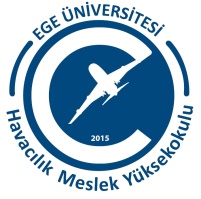 HAVACILIK MESLEK YÜKSEKOKULU MÜDÜRLÜĞÜSTAJ BAŞVURU FORMUÖğrenci Bilgileri:Öğrencinin Sosyal Güvenlik Durumu (Uygun satırı işaretleyiniz):İşyeri Bilgileri:SGK Provizyon Belgesi ve nüfus cüzdanı fotokopisini teslim ettim.Belge üzerindeki tüm bilgilerin/bilgilerimin doğruluğunu beyan ederim.Öğrenci Adı, Soyadı ve İmzası: ……………………………………………………………………………………………….ONAY:Adı ve Soyadı:Kimlik Numarası:Öğrenci Numarası:Cep Telefonu:Programı:Dönemi / Süresi:EDÖ1(  ) - EDÖ2 (  ) - /  …. Gün (…… saat)(   )Annem, Babam veya Eşim üzerinden sağlık yardımı almaktayım.(   )Bağ-Kur’a tabiyim.(   )SGK'ya tabi olarak çalıştığımdan kendi sağlık yardımım var.(   )Yeşilkart sahibiyim.(   )Emekli Sandığına tabi olduğumdan kendi sağlık yardımım var.(   )Genel Sağlık Sigortası primi ödemekteyim.(   )Herhangi bir sosyal güvencem olmadığından sağlık yardımı almıyorum.NOT:Sosyal güvenlik bilgilerimde değişiklik olduğunda 3 gün içinde bildirmeyi taahhüt ederim.İşyeri Adı:İşyeri Adresi:İş Yeri Tel ve Faks:İş Yeri İnternet Sitesi:İş Yeri İrtibat Kişisi:Firma OnayıGörevi / Ünvanı:İrtibat Kişisi Tel:İrtibat Kişisi E-Posta:Başlama Tarihi:Bitiş Tarihi:Program Staj Sorumlusu (İsim, Tarih, İmza)Sorumlu Büro (İsim, Tarih, İmza)